Пресс-конференция Повестка дняОб итогах социально-экономического положения Кыргызской Республики в январе-августе 2018 года;Об итогах социально-экономического положения Ошской области и города Ош в январе-августе 2018 года;О поступлении прямых иностранных инвестиций в Кыргызскую Республику в январе-июне  2018 года;О деятельности совместных предприятий в 2017 году.Выступающие:  Исенкулова Эльвира Казакбаевна – Начальник управления экономической статистики и национальных счетов;Исенкулова Эльвира Казакбаевна – Начальник управления экономической статистики и национальных счетов;Бирюкова Виктория Ивановна - Завотделом статистики инвестиций;Абдрахманова Чынаркуль Садырбековна – Завотделом статистики финансов.Пресс-служба Нацстаткома Кыргызской Республики,т.: + 996 (312) 625 662, 625 747ф: + 996 (312) 660 138моб.: + 996 (555) 218 717, + 996 (557) 128 128e-mail: smi_nsc@stat.kg,Официальный сайт: www.stat.kg;Адрес: ул. Фрунзе 374 (пересекает ул. Т. Молдо).Пресс-конференция Күн тартиби2018-жылдын январ-августунда Кыргыз Республикасынын социалдык-экономикалык абалынын жыйынтыктары жөнүндө;2018-жылдын январ-августунда Ош облусунун жана Ош шаарынын  социалдык-экономикалык абалынын жыйынтыктары жөнүндө;2018-жылдын январ-июнунда Кыргыз Республикасына түз инвестициялардын келип түшүүсү жөнүндө;2017-жылда биргелешкен ишканалардын ишмердиги жөнүндө.Чыгып сүйлөөчүлөр:Исенкулова Эльвира Казакбаевна – Экономикалык статистика жана улуттук эсептер башкармалыгынын башчысы;Бирюкова Виктория Ивановна – Инвестициялар статистикасы бөлүмүнүн башчысы;Абдрахманова Чынаркуль Садырбековна – Финансы статистикасы бөлүмүнүн башчысы.Кыргыз Республикасынын Улутстаткомунун басма сөз кызматыт.: + 996 (312) 625 559, 625 747ф: + 996 (312) 660 138e-mail: smi_nsc@stat.kg,Дарек: Фрунзе көчөсү - 374 (Т.Молдо көчөсү менен кесилишет).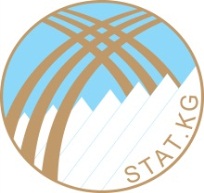 НАЦИОНАЛЬНЫЙ СТАТИСТИЧЕСКИЙ КОМИТЕТ  
КЫРГЫЗСКОЙ РЕСПУБЛИКИ12.09.2018 гВ 10:00.КЫРГЫЗ РЕСПУБЛИКАСЫНЫН
УЛУТТУК СТАТИСТИКАЛЫК КОМИТЕТИ12.09.2018-жСаат 10:00.